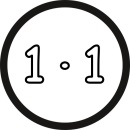 Name: _______________		MalaufgabenName: _______________		MalaufgabenName: _______________		Malaufgaben1.Rechne aus.Rechne aus.Rechne aus.Rechne aus.Rechne aus.a)a)b)1 · 4 = ___1 · 4 = ___4 · 1 = ___2 · 5 = ___5 · 2 = ___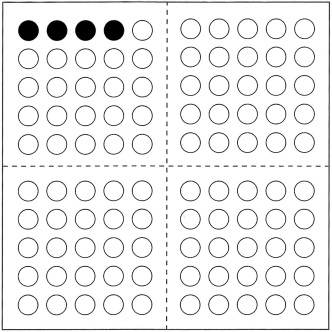 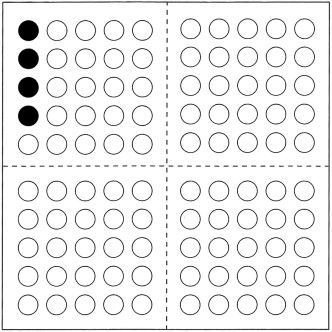 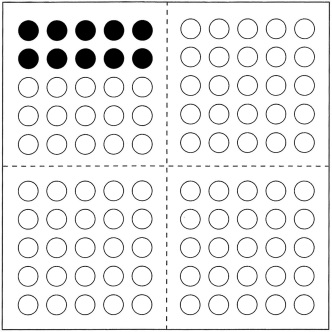 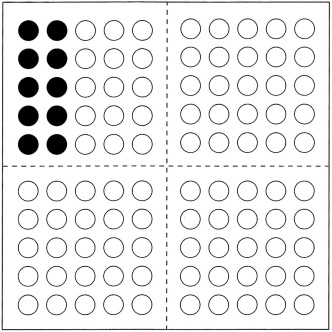 c)c)d)3 · 4 = ___3 · 4 = ___4 · 3 = ___4 · 5 = ___5 · 4 = ___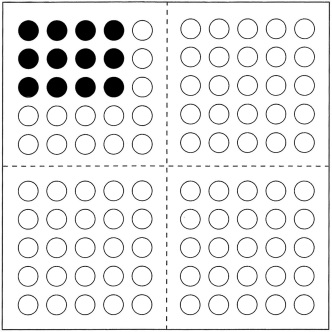 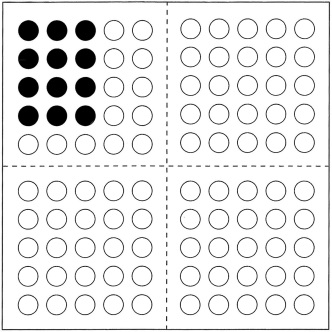 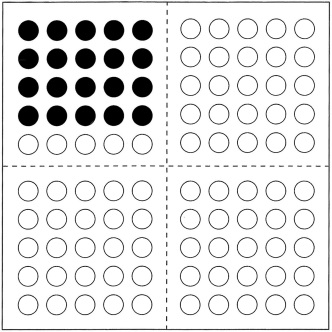 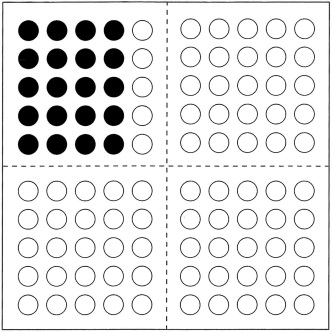 2. 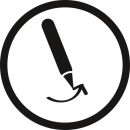 Was fällt dir auf? Markiere mit Forschermitteln. 3. 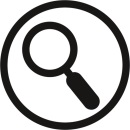 Warum ist das so? Begründe.1.Rechne aus.Rechne aus.Rechne aus.Rechne aus.Rechne aus.a)a)b)1 · 4 = 41 · 4 = 44 · 1 = 42 · 5 = 105 · 2 = 10c)c)d)3 · 4 = 123 · 4 = 124 · 3 = 124 · 5 = 205 · 4 = 202. Was fällt dir auf? Markiere mit Forschermitteln. 3. Warum ist das so? Begründe.1.Rechne aus.Rechne aus.Rechne aus.Rechne aus.Rechne aus.a)a)b)3 · 6 = ___3 · 6 = ___6 · 3 = ___4 · 7 = ___7 · 4 = ___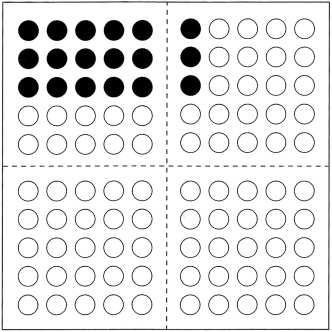 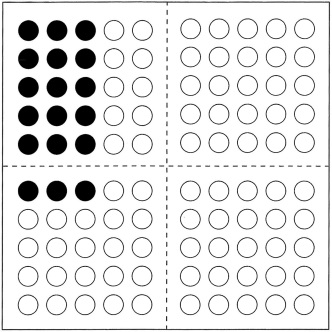 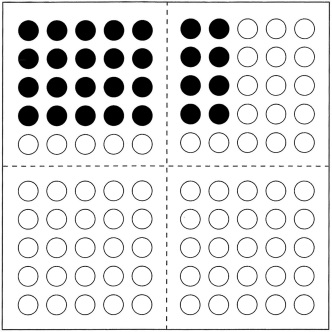 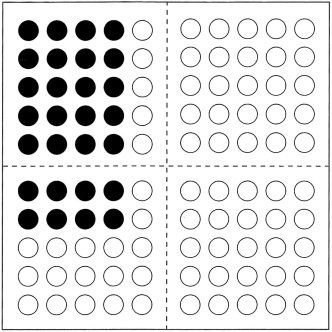 c)c)d)     ·      = ___     ·      = ___     ·      = ___     ·      = ___     ·      = ___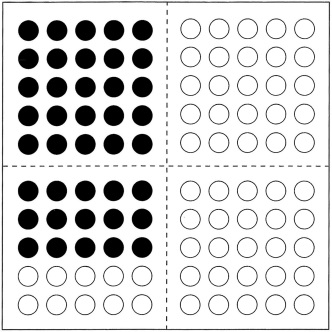 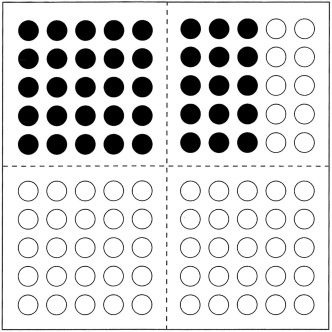 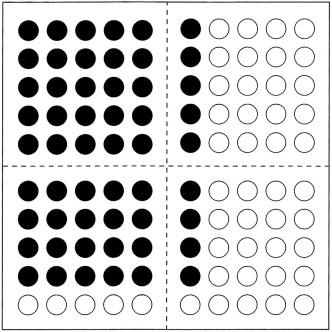 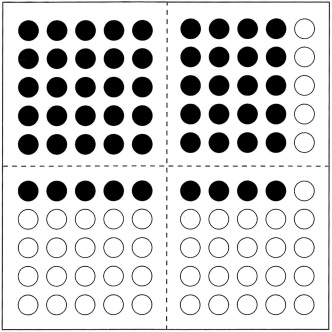 2. Was fällt dir auf? Markiere mit Forschermitteln. 3. Warum ist das so? Begründe.